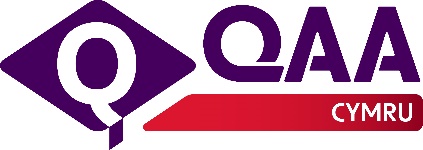 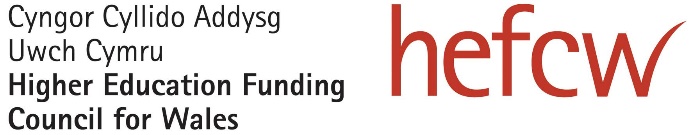 Project: The impact of staff learning and teaching professional development on enhancing the student/learner experience and boosting student/learner outcomesCase study for inclusion in Professional Learning Resources PackAll case studies provided will be included in the pack. Providers are welcome to submit more than one case study.Case studies should be returned to christine.jones@qaa.ac.uk and copied to ARCAdmin@qaa.ac.uk by 22 January 2024. We welcome case studies in English and Welsh.© The Quality Assurance Agency for Higher Education 2023Registered charity numbers 1062746 and SC037786www.qaa.ac.ukProvider: Contact details for the case study (including name, job title, email and telephone number):Case study title:Case study overview (maximum of 750 words):This should include:A description of the initiative undertaken Impact on the participant/s teaching practicesChanges in student/learner outcomes and performanceCase study overview (maximum of 750 words):This should include:A description of the initiative undertaken Impact on the participant/s teaching practicesChanges in student/learner outcomes and performance